ČetvrtakSat 1= PERPNastavi započete linije.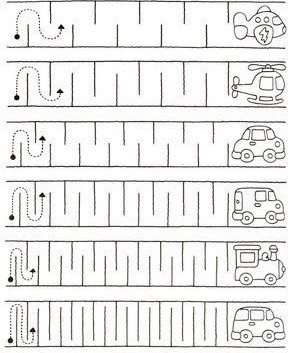 žSat 2= PERPPovuci zadane crte.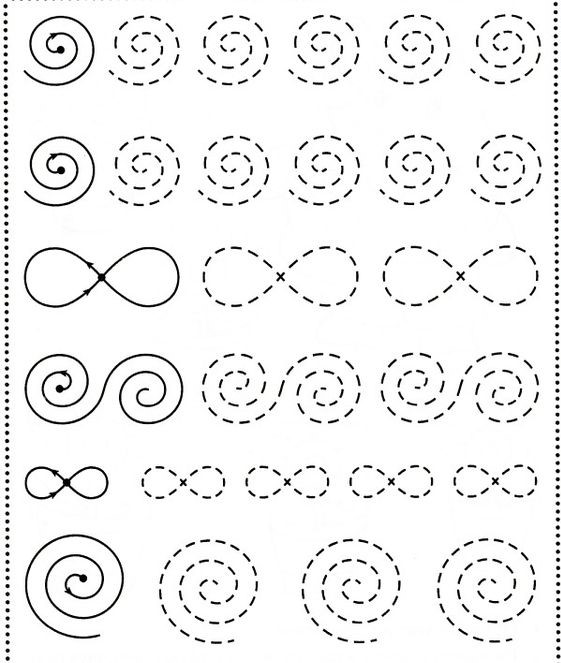 Sat 3= MatematikaPoveži broj  i životinje na drugoj strani..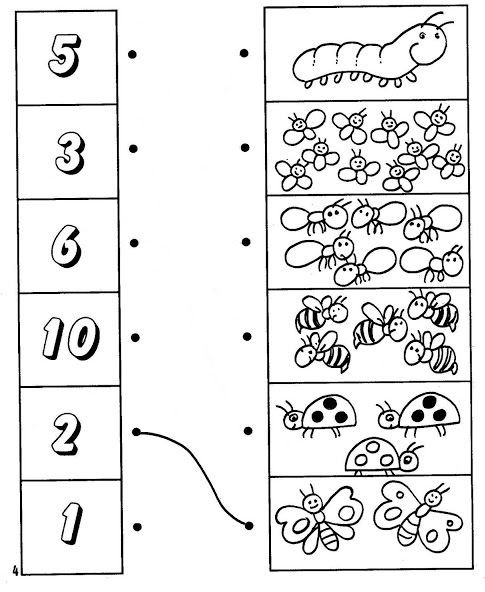 Sat 4= Priroda i društvoOboji SAMO vjesnike proljeća.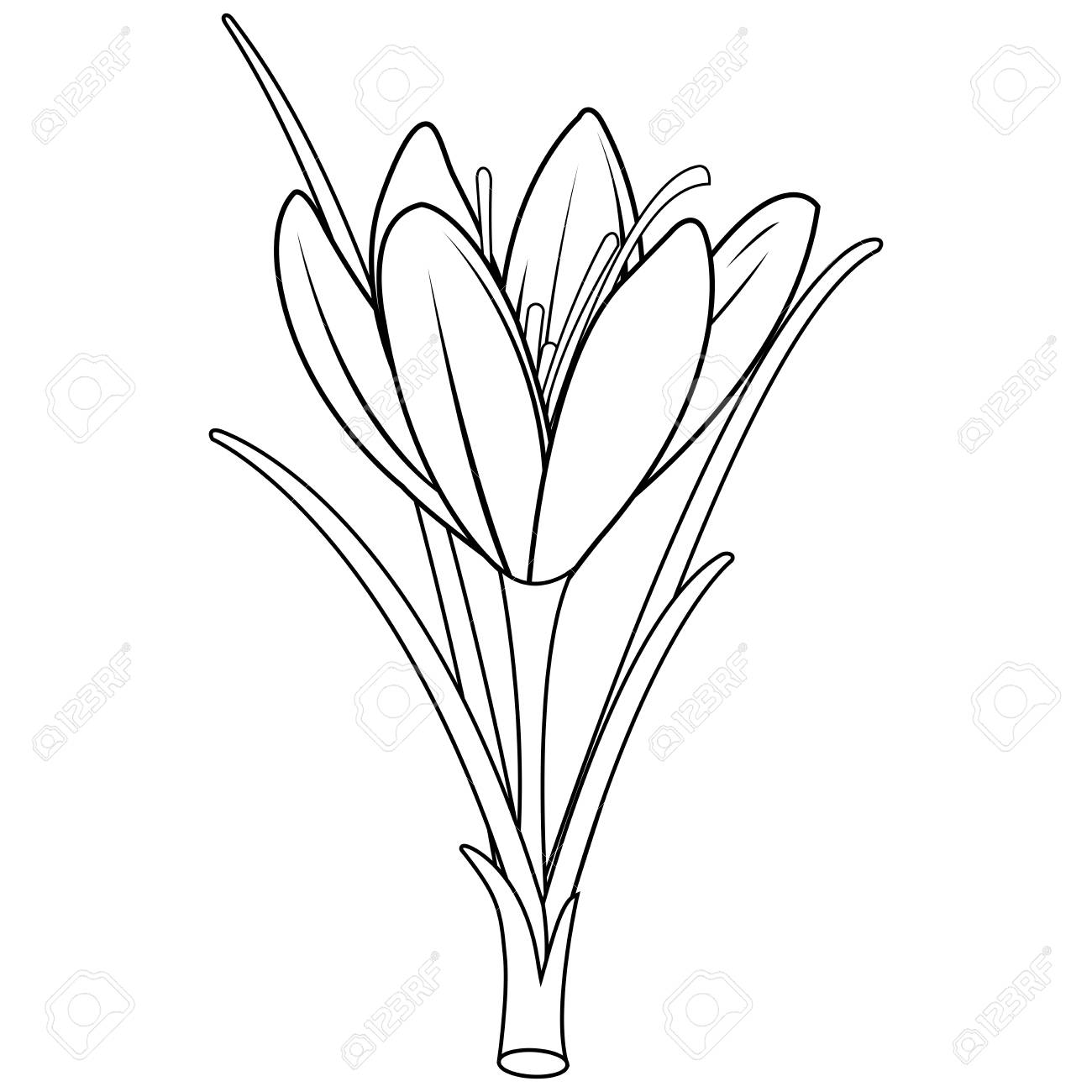 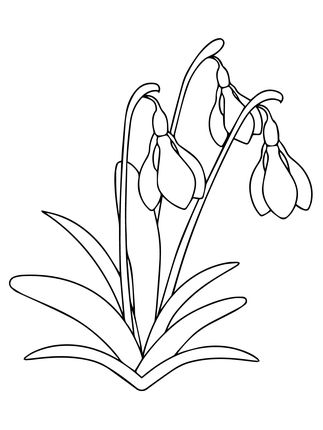 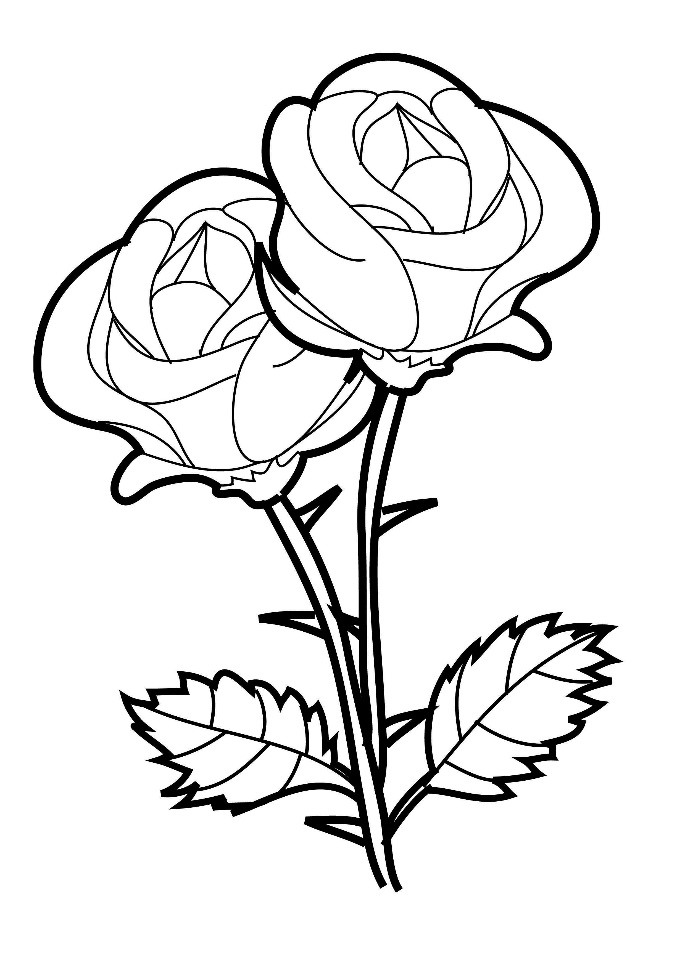 Sat 5= Tjelesna i zdravstvena kulturaIzađi na sunce. Prošeći svojim krajem. Uživaj u toplini sunca i mirisu cvijeća, Petak 